	Exercise 2.2	USING A POWER MITER SAW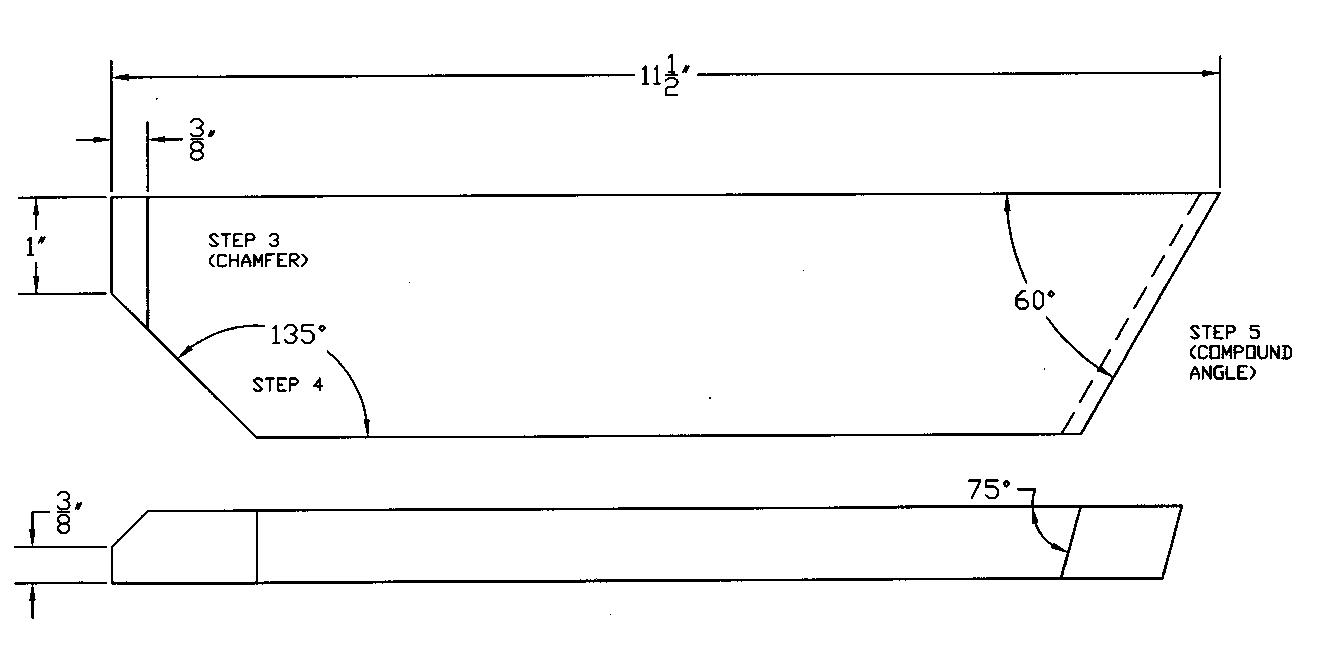 Scoring Guide:  √ = Criteria met            O = Criteria not metTotal:     ______/10 pts (min. score: 8/10)Comments:Completed	Procedure□1.	Obtain 3/4" x 2½" x 12" exercise stock.  Follow the steps in order.□2.	Square one end, then layout the length of the stock as shown on the drawing.□3.     Set the saw at 45 degrees.  Chamfer one end of the stock as shown in the drawing below (.375”)	□4.	Cut the angle on the stock as shown in the drawing below□5.	Using a Compound Miter SAW, cut the compound angle as shown in the drawing.LengthAccuracy  (1")LengthAccuracy  (11.5")Angle+/- 1 deg.Bevel+/- 1 deg.Thickness Accuracy (.375")Accuracy: +/- 1/32”QualityQualityQualityQualityQualityQuality = Minimal Tearout or Burn; Squareness